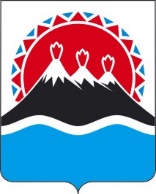 П О С Т А Н О В Л Е Н И ЕПРАВИТЕЛЬСТВА  КАМЧАТСКОГО КРАЯ                   г. Петропавловск-КамчатскийВ связи с досрочной реализацией мероприятия по организации профессионального обучения и дополнительного профессионального образования отдельных категорий граждан в рамках федерального проекта «Старшее поколение», вошедшего в состав национального проекта «Демография»,ПРАВИТЕЛЬСТВО ПОСТАНОВЛЯЕТ:1. Признать утратившими силу:а) постановление Правительства Камчатского края от 14.03.2019                  № 122-П «Об утверждении Порядка предоставления из краевого бюджета субсидий юридическим лицам и индивидуальным предпринимателям на возмещение затрат, связанных с реализацией мероприятий по организации профессионального обучения и дополнительного профессионального образования работников из числа лиц в возрасте 50-ти лет и старше, а также лиц предпенсионного возраста, в Камчатском крае»;б) постановление Правительства Камчатского края от 06.12.2019                  № 511-П «О внесении изменений в приложение к постановлению Правительства Камчатского края от 14.03.2019 № 122-П «Об утверждении Порядка предоставления из краевого бюджета субсидий юридическим лицам и индивидуальным предпринимателям на возмещение затрат, связанных с реализацией мероприятий по организации профессионального обучения и дополнительного профессионального образования работников из числа граждан предпенсионного возраста, в Камчатском крае»;в) постановление Правительства Камчатского края от 03.02.2020 № 35-П «О внесении изменений в Постановление Правительства Камчатского края от 14.03.2019 № 122-П «Об утверждении Порядка предоставления из краевого бюджета субсидий юридическим лицам и индивидуальным предпринимателям на возмещение затрат, связанных с реализацией мероприятий по организации профессионального обучения и дополнительного профессионального образования работников из числа граждан предпенсионного возраста, в Камчатском крае».2. Настоящее постановление вступает в силу после дня его официального опубликования.Пояснительная запискак проекту постановления Правительства Камчатского края «О признании утратившими силу отдельных нормативных правовых актов Камчатского края»Настоящий проект постановления Правительства Камчатского края разработан в связи с досрочной реализацией мероприятия по организации профессионального обучения и дополнительного профессионального образования отдельных категорий граждан в рамках федерального проекта «Старшее поколение», вошедшего в состав национального проекта «Демография», и прекращением финансирования соответствующего мероприятия.Проект постановления Правительства Камчатского края подлежит оценке регулирующего воздействия в соответствии с постановлением Правительства Камчатского края от 06.06.2013 № 233-П «Об утверждении Порядка проведения оценки регулирующего воздействия проектов нормативных правовых актов Камчатского края и экспертизы нормативных правовых актов Камчатского края».[Дата регистрации]№[Номер документа]О признании утратившими силу отдельных нормативных правовых актов Камчатского края  Председатель Правительства - Первый вице-губернатор Камчатского края[горизонтальный штамп подписи 1]А.О. Кузнецов